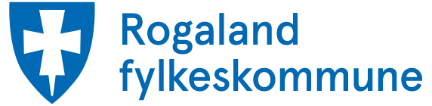 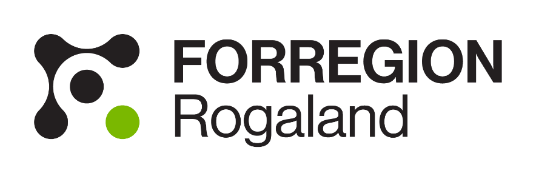 Curriculum vitae
PLEASE NOTE: All items marked with * must be completed.  

The maximum page limit is 4 pages. (It is not possible to upload an attachment that exceeds 4 pages). The page format must be A4 with 2 cm margins, single spacing and Arial, Calibri or Times New Roman 11-point font. You should delete this box, and all non-applicable sections/boxes, when filling in the CV.
* ROLE IN THE PROJECTProject manager	              	Work package leader	               	
Project partner		               	Other (specify)		        …………………………………………………….      
* PERSONAL INFORMATION
* HIGHER EDUCATION/OTHER TRAINING
* POSITIONS (academic, business, industry, public sector, national or international organisations)Current Position
Previous positions held (list)
PROJECT MANAGEMENT EXPERIENCE (if applicable) EXPERIENCE FROM RELEVANT RESEARCH & INNOVATION ACTIVITIES (if applicable)
EXPERIENCE FROM NATIONAL/INTERNATIONAL COLLABORATION/NETWORKING (if applicable)OTHER MERITS RELEVANT TO THE PROJECTPublications, technical reports, peer-review assignments, etc.Presentations at workshops or conferences (national/international level)Positions in professional associations / networks*Family name, First name:*Date of birth: dd.mm.yyyy*Sex:*Nationality:Subjects/degree/Name of institution, countryyyyyyyyyJob title/name of employer/countryyyyy-Job title/name of employer/countryyyyy-yyyyyyyy-yyyyProject/topic/role in project/funding fromyyyy-yyyyProject/type of R&I activity and R&I content /role and tasks/funding fromyyyy-yyyyActivity or project / tasks and responsibilities / context/programme/framework of the collaboration and names of key partners (companies, institutions) yyyy-yyyy